THE SIX “A’S OF PROJECT DESIGN!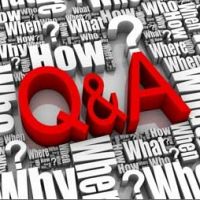 Academic Rigor: How the project addresses key learning concepts, standards or helps students develop habits of mind and work associated with academic and professional disciplines.Authenticity:How the project uses a real world context (community and workplace problems) and addresses issues that matter to the students. APPLIED LEARNING:How the project engages students in solving semi-structured problems calling for competencies expected in high-performance work organizations (teamwork, problem-solving, communication, etc.).ACTIVE EXPLORATION:How this project extends beyond the classroom and connects to work internships, field-based investigations, and community explorations. Adult Connections: How the project connects students with adult mentors and coaches from the wider community.Assessment Practices:How the project involves students in regular exhibitions and assessment of their work in light of personal, school and real world standards of performance. 